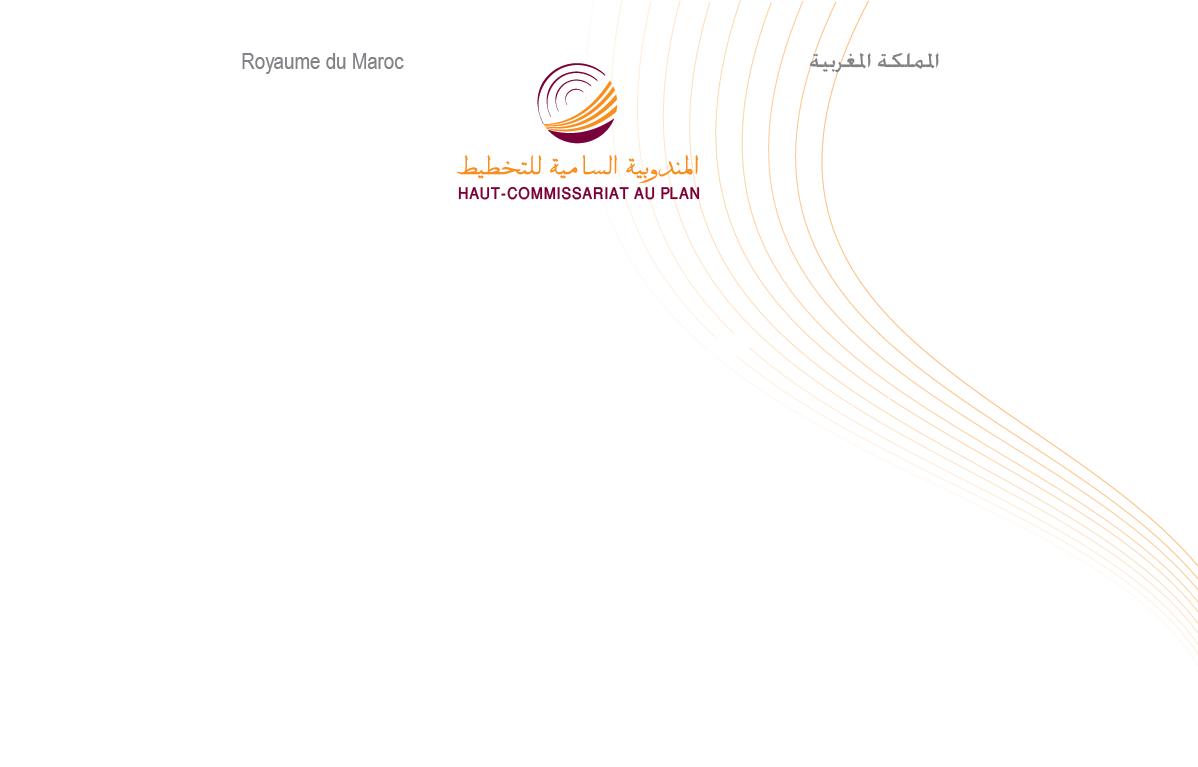 Note d’information relative aux comptes nationaux provisoires de 2017L’arrêté des comptes nationaux de l’année 2017 fait ressortir une croissance de l’économie nationale de 4,1% au lieu de 1,1% en 2016, soutenue particulièrement par l’important rebondissement de l’activité agricole. Elle a été tirée par la consommation finale des ménages et la demande extérieure dans le contexte d’une inflation maîtrisée et d’un allégement du besoin de financement de l’économie nationale.Une croissance économique soutenue par l’activité agricoleLe taux de la croissance de l’économie nationale s’est établi à 4,1% en 2017  au lieu de 1,1% en 2016, sous les effets conjugués :de la forte hausse de 15,4% en volume de la valeur ajoutée du secteur agricole (non compris la pêche) contre une baisse de 13,7% en 2016 ;et de l’augmentation de 2,7% de la valeur ajoutée des activités non agricoles au lieu de 2,2% une année plus tôt.Compte tenu de l’accroissement en volume de 2,8%, après 8,8% une année auparavant, des impôts -nets des subventions- sur les produits, le taux de croissance du produit intérieur brut (PIB) hors agriculture s’est établi à 2,7% en 2017 après 3,1% en 2016. Aux prix courants, le PIB a connu une augmentation de 4,9% en 2017 au lieu de 2,6% une année auparavant, dégageant ainsi une hausse du niveau général des prix de 0,8% au lieu de 1,5%.Une demande intérieure en ralentissementLa demande intérieure a augmenté de 3,3% en 2017 contre 5,1% en 2016 sous l’effet, en particulier, d’un relatif ralentissement des dépenses de consommation des ménages, conjugué à une baisse de l’investissement.Les dépenses de consommation finale des ménages ont ainsi connu une augmentation de 3,5% au lieu de 3,7% en 2016 contribuant de 2 points à la croissance au lieu de 2,1 points, la consommation finale des administrations publiques, s’étant, de son côté, maintenue à son rythme de croissance de 1,5% apportant 0,3 point à la croissance.La formation brute du capital fixe, deuxième composante de la demande intérieure, a, en revanche, connu une  baisse de 0,8% après une hausse de 8,7% en 2016 portant sa  contribution à la croissance à (-0,2) point au lieu de 2,5 points. Dans ces conditions, la contribution de la demande intérieure à la croissance du PIB est passée de 5,4 points en 2016 à 3,6 points en 2017.Nette amélioration du solde des échanges extérieurs Les échanges extérieurs nets des biens et services ont dégagé une contribution à la croissance de l’ordre de 0,5 point en 2017 au lieu d’une contribution négative de (-4.3) points une année auparavant. Les exportations ont augmenté de 10,9% au lieu de 5,5% et les importations de 7,4% au lieu de 14,7%.Allégement  du besoin de financementAvec une augmentation de 4,9% du PIB en valeur en 2017 et un accroissement de 1% des revenus nets en provenance du reste du monde, le revenu national brut disponible a connu une augmentation de 4,7% contre 3% en 2016 pour se situer à 1125 milliards  de DH en 2017. L’amélioration de 3,9% de la consommation finale nationale, de son côté, a porté  l’épargne nationale  brute à 28,9% du PIB.L’investissement brut (FBCF et variation de stocks) a maintenu son ratio à 32,6% du PIB, financé, à hauteur de 88,6% par l’épargne nationale brute contre 86,9% en 2016. Le besoin de financement de l’économie nationale s’est ainsi allégé par rapport à l’année 2016 passant de 4,3% du PIB à 3,7%.Evolution des principaux agrégats(*) Valeur ajoutée hors agriculture augmentée des impôts sur les produits nets des subventionsOpérations201520162017Décomposition du PIBCroissance annuelle en % (aux prix de l’année précédente)Croissance annuelle en % (aux prix de l’année précédente)Croissance annuelle en % (aux prix de l’année précédente)Croissance annuelle en % (aux prix de l’année précédente)Croissance annuelle en % (aux prix de l’année précédente)       Produit intérieur brut (PIB)4,51,14,1       Valeur ajoutée totale aux prix de base 3,00,14,3               Agriculture  11,9-13,715,4               Hors agriculture 1,82,22,7        Impôts sur les produits nets des subventions18,18,82,8       Produit intérieur brut non agricole (*) 3,73,12,7Demande         Dépenses de consommation finale des ménages  2,23,73,5       Dépenses de consommation finale des Administrations publiques  2,41,51,5       Dépenses de consommation finale des ISBL  8,96,02,1       Formation brute de capital fixe 0,28,7-0,8       Importations de biens et services -1,114,77,4       Exportations de biens et services 5,55,510,9Décomposition du PIBAux prix courants(en millions de DH)Aux prix courants(en millions de DH)Aux prix courants(en millions de DH)Aux prix courants(en millions de DH)Aux prix courants(en millions de DH)       Produit intérieur brut  987 9501 013 559 5591 063 297 297       Valeur ajoutée totale aux prix de base 873 979894 931940 605               Agriculture  114 841110 550120 297               Hors agriculture 759 138784 381820 308        Impôts sur les produits nets des subventions113 971118 628122 692       Produit intérieur brut non agricole873 109903 009943 000  Demande         Dépenses de consommation finale des ménages  562 842585 359610 693       Dépenses de consommation finale des Administrations publiques190 450195 644201 198       Dépenses de consommation finale des ISBL  5 4245 8456 007       Formation brute de capital fixe 280 271303 237302 226       Importations de biens et services 418 871460 613495 717       Exportations de biens et services 343 807356 523394 606       Revenu national brut disponible (RNBD)1 043 299 2991 074 399 3991 124 759 759       Epargne nationale brute (ENB)284 583287 551306 861       Besoin de financement19 70643 25039 649Quelques ratios économiques En %En %En %En %En %       PIB par habitant (en dirham)28 95129 39030 509       RNBD par habitant (en dirham)30 57331 15432 272       Dépenses de consommation finale des ménages/PIB 57,057,857,4       Dépenses de consommation finale des APU/PIB 19,319,318,9       Dépenses de consommation finale des ISBL/PIB  0,50,60,6       Exportations de biens et services/PIB 34,835,237,1       Importations de biens et services/PIB 42,445,446,6       Taux d'investissement (FBC/PIB)30,832,632,6       Taux d'épargne nationale (ENB/PIB)28,828,428,9       Besoin de financement/PIB-2,0-4,3-3,7